ZÁKLADNÍ ŠKOLA A MATEŘSKÁ ŠKOLA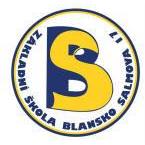  BLANSKO, SALMOVA 17IČO: 49464213678 01 Blansko		tel.: 516 499 551		e-mail: info@zssalmova.cz  (vyplní škola)Žádost o přijetí dítěte k základnímu vzdělávánížádám o přijetí dítěteSprávní orgán: 					ředitel školy Mgr. Josef Škvařil							Základní škola a Mateřská škola Blansko, Salmova 17Dávám svůj souhlas Základní škole a Mateřské škole Blansko, Salmova 17 k tomu, aby zpracovávala a evidovala osobní údaje a osobní citlivé údaje, včetně rodného čísla mého dítěte, dle nařízení Evropského parlamentu a Rady (EU) 2016/679 a ve smyslu všech ustanovení zákona č. 110/2019 Sb., o zpracování osobních údajů v platném znění a zákona č. 133/2000 Sb., o evidenci obyvatel a rodných číslech v platném znění. Svůj souhlas poskytuji pro potřeby vedení povinné dokumentace školy podle zákona č. 561/2004 Sb., školského zákona v platném znění a pro účely související s běžným chodem školy. Souhlas poskytuji na celé období školní docházky mého dítěte na této škole a na zákonem stanovenou dobu, po kterou se tato dokumentace na škole povinně archivuje. Souhlas poskytuji pouze uvedené škole, která kromě zákonem stanovených případů nesmí poskytnout osobní a citlivé údaje dalším osobám a úřadům. Byl jsem poučen o svém právu kdykoli tento souhlas odvolat, a to i bez udání důvodu.R.č.:SAL24Datum: Jméno zákonného zástupce dítěte (účastníka řízení):Jméno zákonného zástupce dítěte (účastníka řízení):Místo trvalého pobytu: Telefon:E-mail:Datová schránka:Jméno a příjmení dítěte:Datum narození:Místo trvalého pobytu:Sourozenec navštěvující ZŠ a MŠ Blansko, Salmova 17 (jméno, příjmení, třída)Sourozenec navštěvující ZŠ a MŠ Blansko, Salmova 17 (jméno, příjmení, třída)Sourozenec navštěvující ZŠ a MŠ Blansko, Salmova 17 (jméno, příjmení, třída)k povinné školní docházce do 1. ročníku, ve školním roce 2024/2025 do základní školy, jejíž činnost vykonává Základní škola a Mateřská škola Blansko, Salmova 17.k povinné školní docházce do 1. ročníku, ve školním roce 2024/2025 do základní školy, jejíž činnost vykonává Základní škola a Mateřská škola Blansko, Salmova 17.k povinné školní docházce do 1. ročníku, ve školním roce 2024/2025 do základní školy, jejíž činnost vykonává Základní škola a Mateřská škola Blansko, Salmova 17.k povinné školní docházce do 1. ročníku, ve školním roce 2024/2025 do základní školy, jejíž činnost vykonává Základní škola a Mateřská škola Blansko, Salmova 17.k povinné školní docházce do 1. ročníku, ve školním roce 2024/2025 do základní školy, jejíž činnost vykonává Základní škola a Mateřská škola Blansko, Salmova 17.k povinné školní docházce do 1. ročníku, ve školním roce 2024/2025 do základní školy, jejíž činnost vykonává Základní škola a Mateřská škola Blansko, Salmova 17.Kmenové pracoviště Salmova 1940/17, Blansko(označte křížkem)Kmenové pracoviště Salmova 1940/17, Blansko(označte křížkem)Pobočka Dolní Lhota 87, Blansko(označte křížkem)Podpis zákonného zástupce dítěte: